Company Profile Project RepresentativeRequest for InformationInvestor And Buyer Mission For Green Solutions 2015 December 15-16, 2015 Durango, DGO  Company name: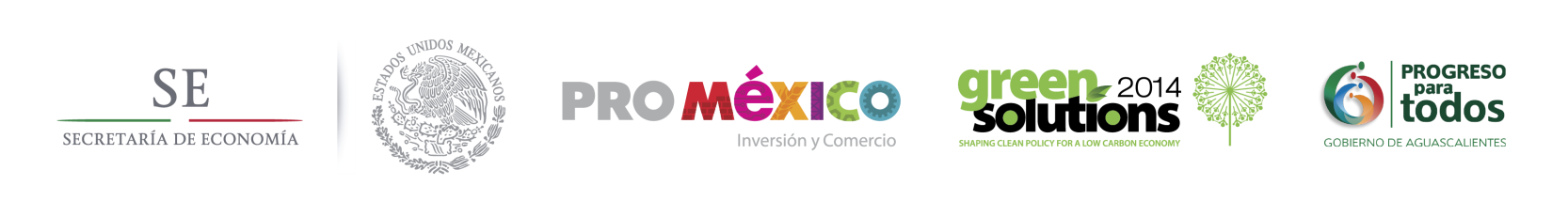 Logo:Company description: Address:Website:Established:Number of employees worldwide:Turnover (2014): Presence in Mexico:(Describe)Dates for the trip: Type of project (possible investment and/or supply chain procurement)Sector to promote (waste treatment, water treatment, renewable energies – type of energy, etc):Project description:Counterpart description for business encounters (potential partners, suppliers, government instances, etc):States of highest interest to visit:Representative (name and title):Contact Information during trip: 